January 2022Happy New Year!Matters of Faith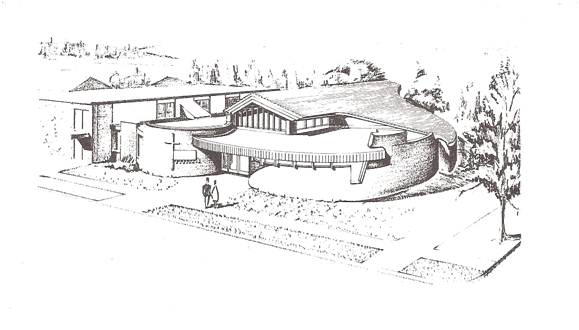 Faith United Church of Christ1001 5th Street, PO Box 1113 International Falls, MN 56649218-283-2486Sunday Worship 1:00 p.m.Pastor’s PonderingsI am trying to get used to writing 2022. Sometimes that’s the only “new” thing we have to get used to as the year changes. One year melds into the next without anything really new happening. But I think 2022 will be another year of many changes, as 2021 has been. New things are hard. Old things are ingrained, particularly old things of religion. Routine, which we can call “tradition” in the religious realm, gives us a steady base, solid foundation, a sense of knowledge and comfort. And yet new things must come about; just as surely as the changing of the years.My favorite Bible verses are from Matthew 9:16-17“No one sews a patch of unshrunk cloth on an old garment, for the patch will pull away from the garment, making the tear worse. Neither do men pour new wine into old wineskins. If they do, the skins will burst, the wine will run out and the wineskins will be ruined. No, they pour new wine into new wineskins, and both are preserved.”Jesus was responding to other religious elite asking why he was doing things differently. I love how it talks about the reality of change and if we are not mindful of how we do it, things can be “ruined”. And I love the last 4 words of this passage the most! “and both are preserved”. The church is facing this very situation; how to transition from old to new. Jesus created a situation of sudden change within the church community in his time and place. And we must remember God was guiding it!  Let us be joyful, not fearful, of living in a time when God is again readyto guide us through great (and necessary) change. The church today cannot speak to modern people as it did to ancient people. The world has changed. New wine cannot be poured into old wineskins, or both will be ruined. Let us keep our minds sharply focused this year on change. Let’s ask for God’s guidance as we keep tradition AND start something new. There’s no guarantees, change is hard work. But if we look to scripture, talk to each other with love and patience as we do this important work of change, we will succeed. With Jesus’ life message as our guide, let us begin.Blessings in the New Year,                        Pastor KrisA Few NotesMen’s Club	-- 	Next Meeting will be 10th March, 2022~~~~~~~~Reminder: Readers can pick up scripture at noon on Wednesdays~~~~~~~~February’s Newsletter Deadline:Please have info in by Wednesday, January 26th (or sooner, if possible)~~~~~~~~~If you are receiving our Newsletter via mail (USPS), and would like to receive it through your email account instead, let the office know your email address. Call the office at 283-2486 (and leave a message if no one is working that day), drop a note on the secretary’s desk or drop a note in the mail to: Faith United Church at:PO Box 1113 International Falls, MN 56649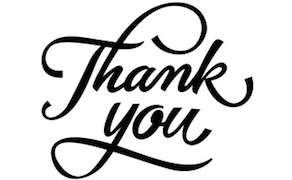 Winter Reading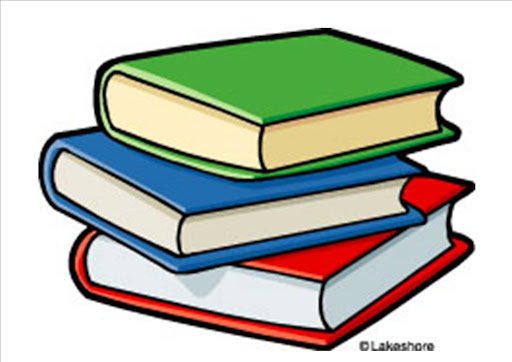 This is the perfect time of year to curl up beside the fire with a good book. Here are some favorites, the ones that delight with a first read and then deserve a second look (and perhaps a third) sometime down the road.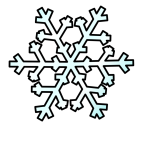 The Lacuna by Barbara Kingsolver				 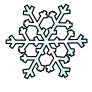 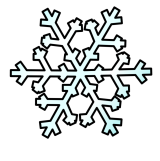 Travels With Charley by John SteinbeckThe Ladies of Missalonghi by Colleen McCulloughThe Wright Brothers by  David McCullough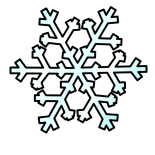 Three Men In A Boat by Jerome K. JeromeThe Bushbabies by William StevensonThe Inimitable Jeeves by PG Wodehouse.If anyone out there has their own favorites to share, please email the titles and authors to the church. We’d love to include them here!Happy New Year!Christmas Presents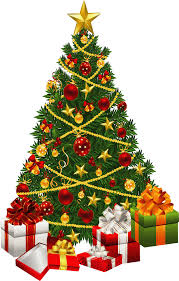 	Found Under the TreeThank you, everyonewho contributed!200 Postage Stamps3 Books of Post-It Notes2 x 6 inch Paper Plates2 x Kitchen Paper Towels6 x Bags of Cough Drops6 x Bottles of Hand Sanitizer1 Large Bottle of Soft Soap3 Small Bottles of Soft Soap8 x Boxes of Kleenex44 x 45 Gallon Trash Bags25 x Rolls of Toilet Paper1 x Bag of Ice-MeltFaith United Church	                              	                  We’re on the Web!        1001 5th Street					                               Visit us at:	PO Box 1113						           www.faithuccifalls.org	International Falls, MN  56649				Find Us On Facebook!"Thank you for following Faith United UCC on Facebook" 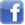 https://www.facebook.com/Faith-United-Church-UCC-139667845839And don’t forget to become a fan!	Phone:                                                                             218-283-2486						 	Email:								faithuccifalls@gmail.com	Matters of Faith is published by Faith United Church, UCC for its members and friends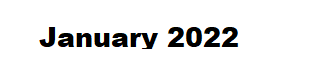 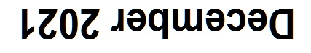 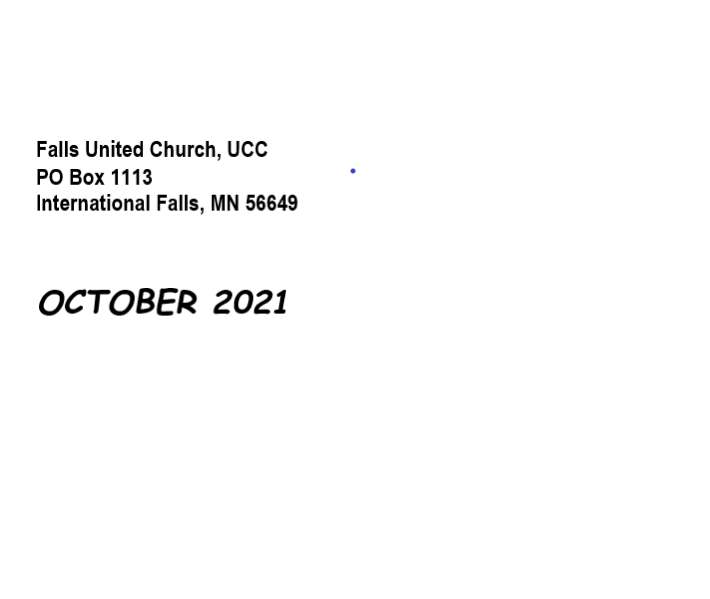 